РЕШЕНИЕО внесении изменений в перечень наказов избирателей Петропавловск-Камчатского городского округа на 2022 год, поступивших депутатам Городской Думы Петропавловск-Камчатского городского округа, утвержденный решением Городской Думы Петропавловск-Камчатского городского округа от 23.06.2021 № 976-рРассмотрев проект решения Городской Думы Петропавловск-Камчатского городского округа о внесении изменений в перечень наказов избирателей Петропавловск-Камчатского городского округа на 2022 год, поступивших депутатам Городской Думы Петропавловск-Камчатского городского округа, утвержденный решением Городской Думы Петропавловск-Камчатского городского округа от 23.06.2021 № 976-р, внесенный председателем Городской Думы Петропавловск-Камчатского городского округа Лимановым А.С., 
в соответствии с Решением Городской Думы Петропавловск-Камчатского городского округа от 26.06.2013 № 90-нд «О порядке регулирования отношений, связанных с формированием, финансовым обеспечением наказов избирателей в Петропавловск-Камчатском городском округе и контролем за их выполнением» Городская Дума Петропавловск-Камчатского городского округаРЕШИЛА:1. Внести в перечень наказов избирателей Петропавловск-Камчатского городского округа на 2022 год, поступивших депутатам Городской Думы Петропавловск-Камчатского городского округа, утвержденный решением Городской Думы Петропавловск-Камчатского городского округа от 23.06.2021 № 976-р (далее - перечень), следующие изменения:1) подпункт 14.3 изложить в следующей редакции:2) подпункт 25.1 изложить в следующей редакции:3) дополнить подпунктом 25.2 изложить в следующей редакции:2. Направить настоящее решение Главе Петропавловск-Камчатского городского округа для учета внесенных в перечень изменений в бюджете Петропавловск-Камчатского городского округа на 2022 год и плановый период 2023-2024 годов.3. Направить настоящее решение в газету «Град Петра и Павла» 
для опубликования и разместить на официальном сайте Городской Думы Петропавловск-Камчатского городского округа в информационно-телекоммуникационной сети «Интернет».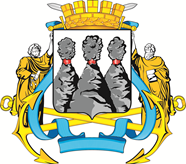 ГОРОДСКАЯ ДУМАПЕТРОПАВЛОВСК-КАМЧАТСКОГО ГОРОДСКОГО ОКРУГАот 23.11.2022 № 57-р4-я (внеочередная) сессияг.Петропавловск-Камчатский«14.3.Укрепление материально-технической базы муниципального автономного учреждения культуры «Дом культуры и досуга «Апрель»100000Управление культуры, спорта и молодежной политики»;«25.1Благоустройство сквера по ул. Кирдищева726647,04Управление дорожного хозяйства, транспорта и благоустройства администрации Петропавловск-Камчатского городского округа »;«25.2Укрепление материально-технической базы муниципального бюджетного учреждения дополнительного образования «Детская музыкальная школа № 3»23352,96Управление культуры, спорта и молодежной политики».Председатель Городской Думы  Петропавловск-Камчатского городского округаА.С. Лиманов